Priority Topics 
and Key Features 
for the Assessment 
of Competence in Obstetrical Surgical Skills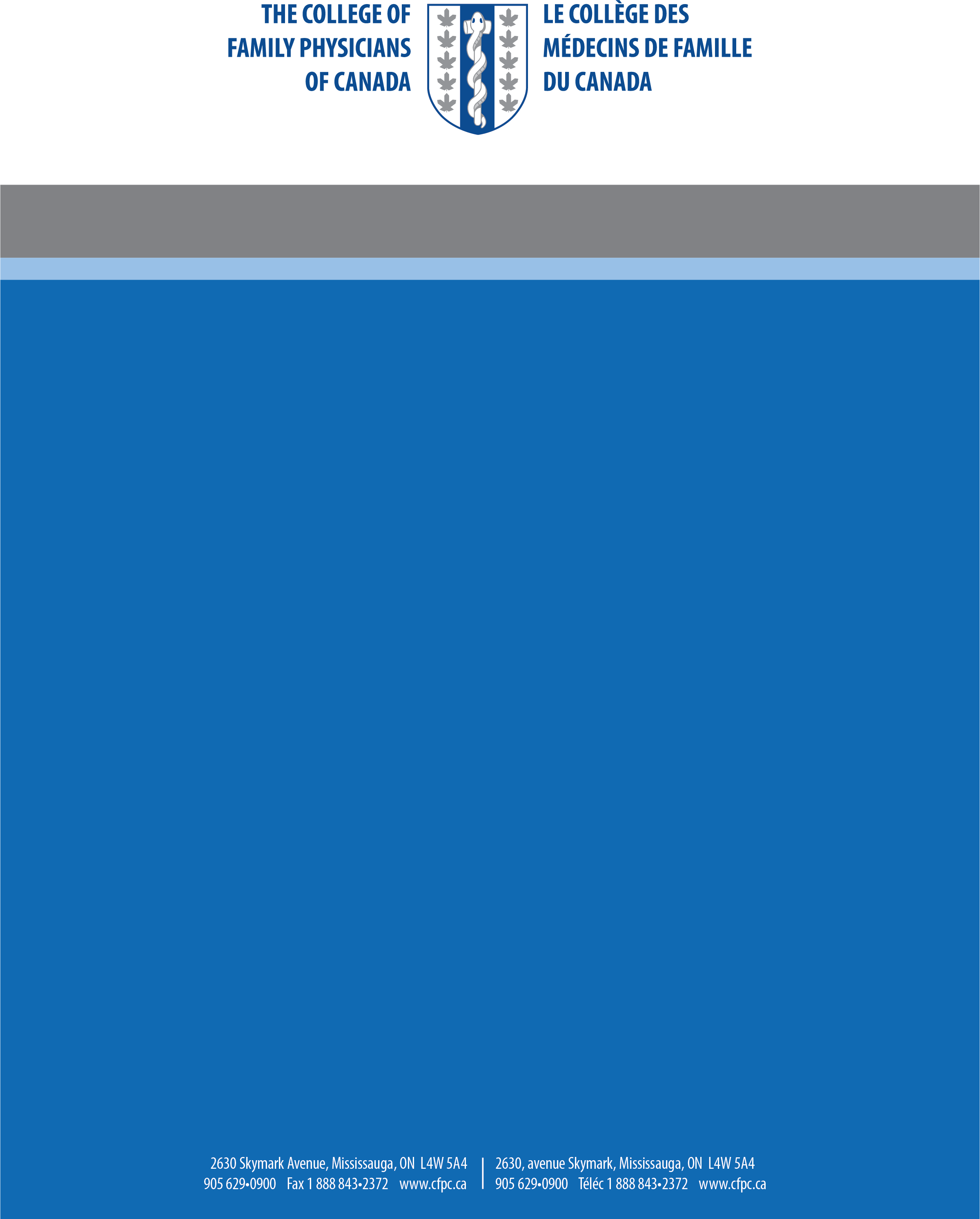 June 2019© 2019 The College of Family Physicians of CanadaAll rights reserved. This material may be reproduced in full for educational, personal, and non-commercial use only, with attribution provided according to the citation information below. For all other uses permission must be acquired from the College of Family Physicians of Canada.How to cite this document:College of Family Physicians of Canada. Priority Topics and Key Features for the Assessment of Competence in Obstetrical Surgical Skills. Mississauga, ON: College of Family Physicians of Canada; 2019.AcknowledgementsThe College of Family Physicians of Canada (CFPC) acknowledges the members of the Working Group on the Assessment of Competence in Obstetrical Surgical Skills for developing these priority topics and their key features: Erica Button, MD, CCFPGeorge Carson, MD, FRCSC, FSOGC, CCHENichelle Desilets, MD, CCFPRandall Friesen, MD, FRCSCBrian Geller, CCFP (EM), FCFPStuart Iglesias, MD, MCFPStephanie Johnston, MD, FRCSCMark Sugamori, MD, CCFP, FCFPEric Webber, MD, FRCSCThe working group was coordinated and supported by dedicated staff members of the CFPC’s Certification and Assessment Department: Dr. Lisa Fischer, Dr. Roy Wyman, Tatjana Lozanovska, and Nadia Mangal.IntroductionThe Board of Directors of the College of Family Physicians of Canada (CFPC) approved the initiative to develop Certificates of Added Competence (CACs) in Obstetrical Surgical Skills (OSS) and Obstetrical Surgical Skills (OSS) in 2015. It is founded on the ultimate goal of improving access to high-quality surgery and maternity care close to home in rural areas.The CFPC’s Working Group on the Assessment of Competence in Enhanced Surgical Skills developed this collection of priority topics and key features for assessment from 2017 to 2019. This working group was established as a collaboration among family physicians with enhanced surgical skills; family physicians with obstetrical surgical skills; representatives of the Royal College of Physicians and Surgeons of Canada’s Specialty Committees for General Surgery and for Obstetrics and Gynecology; representatives from the Canadian Association of General Surgeons and from the Society of Obstetricians and Gynaecologists of Canada; and a representative from the Society of Rural Physicians of Canada. The goals of these priority topics and key features are:To guide the assessment of required knowledge and skills when determining competence for awarding CACs in ESS (for family physicians who provide a broad range of surgical procedures, including Cesarean sections) and OSS (for family physicians who provide Cesarean sections and advanced obstetrical care)To set national standards for CFPC accreditation; all ESS and OSS programs will need to show they are evaluating all their graduates on these assessable competenciesThese priority topics and key features are not all encompassing and may not fully capture the extent of the role of the ESS/OSS physician. These roles may vary appropriately according to the resources, alternatives for care, and expectations of the community. A physician with ESS or OSS may practise as one or more individuals with enhanced skills in a small community or in a smaller regional centre in partnership with specialists.The practice of a physician with ESS/OSS must also take into account:  The desirability of maintaining or re-establishing high-quality services as close to patients’ homes as is reasonably feasible, considering factors including, but not limited to, accessibility, minimizing disruption for the patient and family, respecting cultural issues, and reducing cost to the system and patientsThe strategic importance of a robust local surgical program in the sustainability of maternity care close to home in rural and remote areasThe foundational competence of patient selection that includes the skill to collaborate effectively with the patient, local team, and regional network when deciding to provide care locally or transfer a patient to a higher level of careThe emerging consensus that surgical care in rural communities is best delivered, reported, and  assessed for quality within regional networks of care that include family physicians with ESS/OSS and specialist surgeons; these networks recognize that competency is a team-based attribute belonging to all of surgery, anesthesia, nursing, and institutional resourcesThe robust potential for integrating remote presence technology to bring personnel from regional networks or programs into the team-based surgical and maternity care in rural areasThe emerging paradigm that outcomes of care, whether attached to practitioners or to programs, actually belong to the entire region, and that the quality of outcomes is a measure of the triage efficacy and regional network function The necessity for physicians with ESS and OSS to deal with clinical situations that require them to exercise clinical courage and to assume the role (which may well be placed upon them) of the team leader and surgical first responderThe role of physicians with ESS and OSS to advocate for both physician and team education and to lead regular quality improvement activitiesThe role of physicians with ESS and OSS to identify and advocate for surgical services that can be provided locally and will improve the quality of care in the communityHow the priority topics and key features were developedThe Working Group on the Assessment of Competence in Enhanced Surgical Skills (which has nine members) acted as the nominal group. They generated an initial list of priority topics through an individual survey followed by group discussion and consensus. The validation survey was sent to 196 family physicians who are interested in enhanced surgical skills; the working group recommended 48 and the rest were identified using the CFPC’s Section of Communities of Practice in Family Medicine database (stratified to ensure diverse and balanced representation). The survey yielded a response rate of 19 per cent, with 37 completed surveys. The responses were coded independently and another list of priority topics was generated. The lists generated by the nominal group and the larger reference group were very similar, both in the topics named and the priorities assigned, with a strong positive correlation of 0.75. This original list included 22 priority topics.Key features were developed and finalized for all topics using the nominal group technique, which included four iterations of individual comments, multiple in-person discussions, and consensus building. Through this iterative process key features for certain priority topics were combined and some were removed if overlap was detected, resulting in the final list of 17 priority topics. Deliberate attention was paid to avoiding the duplication of priority topics already included in the evaluation objectives for family medicine, unless a specific focus on enhanced surgical skills was identified through key feature generation. Successful candidates for CACs in ESS and OSS are expected to have acquired core competencies in family medicine, including the six essential skills and procedures.In the construction of both the list of priority topics and the list of procedural skills, the working group was guided by one the largest and most established ESS programs—that of the University of Saskatchewan in Prince Albert—and by the national collaborative work accomplished over the past several years by working group members’ respective organizations, including: The consensus curriculum papers published for ESS and OSS The Joint Position Paper on Rural Surgery and Operative Delivery The Summit on Rural Surgery and Operative Delivery, held in Banff, Alberta, in 2016It is important to bear in mind that because there is great overlap between crucial competencies that are required for different priority topics, the tendency was to avoid repetition and list key features selectively. This is a living document that will be revisited regularly and updated to ensure its relevance.How to use the priority topics and key featuresIt is important to note that materials in this booklet are intentionally selective and not comprehensive. Priority topics do not represent an extensive list of topics that should be covered in training but rather a selective list of areas for assessment that can help teachers/assessors infer overall competence in enhanced/obstetrical surgical skills. Key features represent the critical or essential steps in the resolution of a clinical situation or problem, so the achievement of underlying competencies can be inferred. Extrapolation of practice to reasonably related activities should be anticipated and is desirable. All key features refer to observable actions, not knowledge. They do not cover all necessary steps (e.g., history, physical examination, diagnosis, management), only those that are critical and most likely to be missed. As such, the priority topics and their key features are not meant to be used in a checklist approach when assessing competence. They are best used for guiding assessment efforts (e.g., sampling, observation, reflection) over time to build a case for overall competence or the lack thereof. They may also be useful in the following situations:For trainees:Use as a guide for self-reflection on competence and the development of a learning plan, particularly prior to and during clinical experiencesUse as a guide for soliciting feedback from preceptors/assessorsFor preceptors/assessors:Compare and contrast materials in this document with your assessment strategies and adjust as necessaryUse as a guide to help develop learning plans for your traineesUse as a guided assessment of your trainees, including soliciting feedback, developing questions to ask trainees, and completing field notesUse as a self-reflection guide to assess your teachingFor programs:Use as a guide to plan a curriculum that can adequately expose trainees to the priority topics and proceduresUse as a guide to develop assessment strategiesUse as assessment standards when making decisions about residents’ successful completion of trainingPriority TopicsPatient selection/Preoperative assessmentConsulting as a physician with obstetrical surgical skills Labour and delivery management Cesarean section Abdominal access (adapted for OSS)Female surgical sterilization (adapted for OSS)Complex obstetrical lacerations Surgical management of postpartum hemorrhageFirst trimester bleeding Intraoperative complications  Post-operative managementContinuous quality improvementPriority Topic 1: Patient selection/Preoperative assessmentWhen working as a physician with obstetrical surgical skills participate in the development of institutional and regional policies about patient selection.When considering a surgery or procedure for a patient:Independently confirm the diagnosis Consult appropriately with anesthetists and other members of the team to determine the suitability of the patient for the procedureRespond appropriately to the urgency of the situation Decide where care should be provided based on personal and team skill sets, as well as the available local resources  In collaboration with the patient, assess the options and risks and benefits of performing the surgery/procedure locally or transferring, taking into consideration factors that include:Patient stabilityPotential complicationsWeather conditions and geographic factorsProlonged transfer delaysSocio-cultural factors, and the patient’s and family’s wishes and financial resourcesPatient autonomy4. 	When creating a management plan for a patient who will undergo a surgery or procedure locally:Identify individual medical risks and optimize the preoperative medical status Anticipate complications and develop a contingency planDevelop, implement, and communicate a comprehensive plan for post-operative careNote: For detailed key features on patient transfer, please see the document Priority Topics for the Assessment of Competence in Rural and Remote Family Medicine. Priority Topic 2: Consulting as a physician with obstetrical surgical skills When consulted about a patient:Address the concerns of the referring practitioner and the patientConfirm the diagnosis independently using an appropriate history, examination, and investigations Decide and clearly communicate who has ongoing responsibility for care (i.e., most responsible practitioner) to the referring physician and the patientCommunicate the treatment plan to the patient and the referring practitionerWhen your clinical opinion does not align with the opinion of the referring practitioner and/or patient: Define, communicate, and document your diagnosis clearly in the proposed management plan and provide alternative optionsTake appropriate steps to resolve the difference of opinion respectfully and in a timely manner Ensure ongoing follow-up as required and determine ongoing responsibility for carePriority Topic 3: Labour and delivery managementWhen consulted regarding an antepartum or intrapartum patient for possible operative vaginal delivery or Cesarean section:a) 	Perform a full, independent assessment of both the mother and fetusb) 	Address the concerns of the referring practitioner and patientc) 	Develop a time-sensitive management plan based on:The acuity of the situationConsideration of both maternal and fetal well-beingYour own skillsThe available resources (e.g., team, equipment, transfer time) d) 	Decide and clearly communicate who has ongoing responsibility for care (i.e., most responsible practitioner)When consulted about a patient who presents with an obstetrical emergency (e.g., antepartum hemorrhage, suspected uterine rupture, abnormal fetal heart rate):Remain calm, assume control of the situation, and communicate your plan of action assertively with the patient, referring practitioner, and health care team Implement a management plan that considers and optimizes maternal and fetal well-being using all available resources Initiate timely transfer when necessary When consulted about a patient with possible abnormal progress in labour:Re-evaluate to establish the diagnosis of labour and confirm or rule out dystocia (i.e., recognize variations of “normal”) Ensure optimal management of labour Initiate delivery when appropriateWhen consulted for a patient with possible atypical or abnormal fetal heart monitoring: Obtain and interpret the fetal heart tracing while considering the clinical situationEnsure adequate intra-uterine resuscitationPromptly initiate delivery when appropriate When consulted about a patient with a complex obstetrical laceration:Complete an appropriate examination including adequate light, analgesia, and exposureThoroughly assess and determine the extent of the injury to the anal sphincter Optimize care and recognize the need for transfer When initiating transfer for a patient with an acute perianal or perineal presentation:Ensure hemostasisStart antibiotics prior to transferNote: See also Priority Topics and Key Features for the Assessment of Competence in Intrapartum and Perinatal Care.Priority Topic 4: Cesarean sectionWhen consulted to assess a patient who may need a Cesarean section:Complete an independent reassessment of the patient and determine whether a Cesarean section is an appropriate decision Discuss with the patient the option of possibly avoiding a Cesarean section by a trial of labour After a decision to perform a Cesarean section is made:Decide whether to perform the Cesarean section locally based on the urgency, the maternal and fetal conditions, gestational age, the available surgical and neonatal resources, the availability of transportation to another site, and the importance of birth close to homeChoose the appropriate abdominal and uterine incisions based on the clinical scenario Ensure ongoing monitoring of the mother and the fetus Anticipate and plan for a possible difficult Cesarean section delivery (e.g., impacted head after long labour, anterior placenta, high BMI, prior abdominal surgery) to develop a team-based management plan Ensure a team is prepared for the newborn When performing a Cesarean section:Change the surgical plan when necessary (e.g., unsuccessful anesthesia, substantial blood loss, malpresentation) in collaboration with the team Adjust the speed/urgency of the procedure according to the circumstances (e.g., uterine rupture, abnormal fetal heart rate)Communicate in a sensitive manner, recognizing the unique nature of the situation (e.g., awake patient, partner present)When difficulty with extraction of the fetus occurs: Recognize the need for and perform an extension of the incision (i.e., uterus, muscle, fascia, skin)Employ alternative delivery techniques when necessary (e.g., elevate the head, breech extraction)Direct the team for necessary assistanceAfter an unexpected or negative outcome: Recognize the emotional impact on the mother, partner and family and provide appropriate support (e.g., maintain communication with the team caring for the newborn, arrange appropriate follow-up) Debrief and reflect on the emotional impact on you, the team, and the community and seek appropriate support  Priority Topic 5: Abdominal access (adapted for OSS)In a patient who is about to have a Cesarean section:Choose between a mid-line and Pfannenstiel incision based on history and examination (e.g., previous surgeries, obesity, most likely intra-abdominal findings)Create optimal conditions for abdominal entry (e.g., empty the bladder, optimize patient position) in collaboration with the health care team, especially anesthetistsAnticipate and recognize the need to change the size and location of the incisionWhen using electrosurgery, choose appropriate applications that will enhance both efficacy and safety.Priority Topic 6: Female surgical sterilization (adapted for OSS)When consulted about a patient requesting surgical sterilization at Cesarean section or postpartum:Provide adequate counselling, taking into consideration various patient factors (e.g., current relationship and relationship stability, cultural aspects, age, parity), risks and benefits of the procedure (e.g., permanency, risk of ectopic pregnancy, failure rates), and expected outcomesDiscuss all options for non-surgical options and surgical techniques (tubal occlusion versus salpingectomy) When consulted about a patient requesting surgical sterilization at an emergency Cesarean section without previous counselling about sterilization, consider deferring sterilization until the patient has had adequate counselling and time for consideration.When performing surgical sterilization, identify the appropriate anatomy (e.g., round ligament versus fallopian tube). After performing surgical sterilization, verify that the pathology report matches the expected surgical specimen.Priority Topic 7: Complex obstetrical lacerations When consulted to assess a patient with a possible obstetrical laceration:Ensure appropriate analgesia, positioning, exposure, and lighting in the operating room, if necessaryExamine the birth canal in a systematic fashion, including a digital rectal exam and walking the cervix, to ensure all injuries are identified with specific attention to fourth-degree tearsMonitor ongoing blood loss and recognize postpartum hemorrhage When an obstetrical laceration requires surgical intervention:  Assess accurately whether you have the skills necessary for the repair of complex injuries (e.g., fourth-degree tear) and consider early consultation with possible transferRepair the tear(s) and involved anatomic structures using appropriate surgical techniques and instrumentsIf transfer is planned, ensure adequate analgesia, hemostasis and resuscitation 3.  	When creating the post-operative plan:Prevent constipation to avoid the breakdown of the repair (e.g., prescribe laxatives)Prescribe adequate multi-modal analgesia Educate the patient regarding the potential long-term consequences Priority Topic 8: Surgical management of postpartum hemorrhage When consulted to manage a patient with a postpartum hemorrhage:Remain calm and assume control of the situation Resuscitate the patient and optimize medical managementConsider all causes of bleeding and treat correctable etiologies Do not underestimate blood loss Anticipate, prevent, and manage shockIn a hemorrhaging postpartum patient who is not responding to management:Ensure ongoing resuscitation while preparing for surgery Decide on the surgical intervention based on etiology, urgency, available resources, and skill levelCommunicate clearly the urgency of the intervention to the team and the patientInitiate transfer when necessaryUse an appropriate range of surgical techniques Note: See also Priority Topics and Key Features for the Assessment of Competence in Intrapartum and Perinatal Care.Priority Topic 9: First trimester bleedingWhen consulted regarding a patient with presumed first trimester bleeding:Perform a full reassessment (e.g., hCG, gestational age, Rh) of the patient, including a speculum exam (i.e., do not rely solely on technology and lab results), to include or exclude pregnancyConfirm the gestational age and location of the pregnancy while considering the possibility of a heterotopic pregnancy Confirm and respect the patient’s expectations for this pregnancy In a patient with a pregnancy of unknown location or uncertain viability consider delaying intervention if the patient is stable and arrange close follow-up.In a patient diagnosed with a non-viable intrauterine pregnancy consider medical versus surgical management (i.e., do not rush to the operating room). In a patient with a diagnosed ectopic pregnancy:Anticipate and monitor for blood loss and possible concealed hemorrhage Act promptly on diagnosis and initiate medical or surgical management Discuss with the patient the impact of management options on future fertility and increased risk of recurrence When performing a dilation and curettage, ensure a timely and appropriate response to suspected or actual uterine perforation.In a patient who has had treatment for first trimester bleeding: Educate the patient to recognize immediate post-op and long-term complications and the need for follow-up Recognize and address the emotional impact of pregnancy loss Priority Topic 10: Intraoperative complicationsWhen performing any surgery: Continuously monitor the progress of the operation to recognize developing complicationsVerify anatomy at every step of the procedure Adjust the surgical plan (e.g., stop the surgery, different approach) when the procedure is not progressing as anticipatedFacilitate open communication with the OR team throughout the procedureWhen an intraoperative complication occurs:Consider potential causes (both procedure related and others) and manage appropriately Remain calm and communicate clearlySeek input from the team and consultantsApply basic surgical principles and skill transference Recognize the severity of the situation and manage appropriately (e.g., stopping the procedure and arranging alternative care)After completing a procedure in which an intraoperative complication has occurred:  Disclose the complication and the potential adverse outcomes to the patient and familyRecognize and address the impact the complication had on you and the team (especially after a negative outcome)Use quality improvement strategies to reduce the likelihood of similar occurrences in the futurePriority Topic 11: Post-operative managementFor all post-operative patients: Make operative notes readily availableCommunicate the process for follow-up and how to recognize complications with the health care team, patient, and family In a patient with an unexpected post-operative course:Review the operative notesReassess/re-examine the patient and undertake appropriate investigations to identify specific complicationsCreate a broad-based differential diagnosis and management plan considering the common complications, variations of normal recovery, and the context (e.g., demographics, age, comorbid issues) 3. 	When managing a patient with a post-operative complication:Determine the need and urgency to re-operateMobilize resources, both locally and regionally, and consider transfer if appropriateConsult a colleague early, when appropriate 4. 	Following an unexpected outcome of a surgery: Disclose the complication and the potential adverse outcomes to the patient and familyRecognize and address the impact the complication had on you and the team (especially after a negative outcome)Use quality improvement strategies to reduce the likelihood of similar occurrences in the futurePriority Topic 12: Continuous quality improvementThe use of obstetrical surgical skills should be done in the context of a regional network of care that includes support, education, and quality improvement.When providing surgical care: Participate in continuous quality improvement as a patient care improvement toolEngage proactively in local and regional processes for quality improvementIncorporate the recommendations from systematic reviews of integrated, regional processes into your practiceReview all cases systematically for predefined standards of care for both adherence to protocol and expected outcomesReview critical incidents for opportunities to improve the quality of care2.     Advocate for both physician and team education (including simulation and mock scenarios).Table 1. List of procedural skills for enhanced and obstetrical surgical skillsEnhanced Surgical SkillsEnhanced Surgical SkillsObstetrical Surgical SkillsObstetrical Surgical SkillsProceduresList AList B List A List B Gastrointestinal:AppendectomyYesPrimary uncomplicated inguinal and umbilical hernia repairYesColonoscopy including polypectomyYesUpper GI diagnostic endoscopyYesHemorrhoid bandingYesDiagnostic laparoscopyYesReproductive:Assisted vaginal deliveryYes (vacuum) Low and outlet forcepsYes (vacuum) Low and outlet forcepsDilation and curettage (first trimester and postpartum)YesYesThird-degree perineal laceration repairYesYesFourth-degree perineal laceration repairYesYesObstetrical lacerations (excluding third- and fourth-degree perineal lacerations)YesYesTubal ligation postpartumYesYesSterilization at Cesarean sectionYesYesCesarean sectionYesYesManual removal of placentaYesYesSurgical management of ectopic pregnancyYesYesCompression sutures for postpartum hemorrhageYesYesVasectomyYesLaparoscopic sterilization (occlusion or salpingectomy)YesNon-neonatal circumcisionYesUterine balloon tamponade (e.g., Bakri)YesYesExtremity:Carpal tunnel releaseYesComplex abscess drainageYesYesComplex wound repair (flaps and grafts)YesAdvanced access (central line) YesOther:TonsillectomyYes